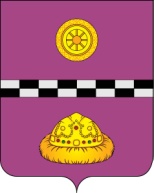            ПОСТАНОВЛЕНИЕот   12  января  2023 г.						                                  № 9Об утверждении состава комиссии по обеспечению безопасности дорожного движения при администрации  муниципального района «Княжпогостский»В связи с перераспределением функциональных обязанностей между отделами администрации муниципального района «Княжпогостский», в связи с кадровыми изменениями в ОГИБДД ОМВД России по Княжпогостскому району:          ПОСТАНОВЛЯЮ: Утвердить состав комиссии по обеспечению безопасности дорожного движения при администрации муниципального района «Княжпогостский» согласно приложению к настоящему постановлению. Признать утратившим силу постановление администрации муниципального района «Княжпогостский» от 27.01.2021   № 33 «Об утверждении состава комиссии  по обеспечению безопасности дорожного движения при  администрации  муниципального района «Княжпогостский».Настоящее постановление вступает в силу с момента его принятия, подлежит официальному опубликованию на сайте.Контроль за исполнением настоящего постановления возложить на заместителя руководителя администрации муниципального района «Княжпогостский» Сакулину С. Е.Глава МР «Княжпогостский» -руководитель администрации                                                       А. Л. НемчиновПриложение к постановлению администрации муниципального района «Княжпогостский»                              от   12 .01.2023.   № 9Состав комиссии по обеспечению безопасности дорожного движенияпри администрации муниципального района «Княжпогостский»Немчинов Анатолий Львович – Глава муниципального района «Княжпогостский» - руководитель администрации - председатель комиссии;Чупров Алексей Федорович – начальник ОМВД России по Княжпогостскому району; заместитель председателя комиссии;Иванов Владимир Виллиевич – главный специалист отдела ЖКиДХ управления муниципальным хозяйством администрации муниципального района «Княжпогостский», секретарь комиссии.Члены комиссии:Выплов Денис Михайлович – заместитель начальника полиции ОМВД России по Княжпогостскому району;Капустин Сергей Анатольевич – начальник ОГИБДД ОМВД России по Княжпогостскому району; Станко Сергей Иванович – заведующий отделом по делам ГО и ЧС администрации МР «Княжпогостский»;Баранов Роман Евгеньевич – государственный инспектор дорожного надзора ОГИБДД ОМВД России по Княжпогостскому районуИванов Антон Сергеевич - старший государственный инспектор безопасности дорожного движения ОГИБДД ОМВД России по Княжпогостскому району;Булгаков Николай Олегович -  директор МКО «Городское хозяйство»Гирушев Алексей Евгеньевич - начальник Княжпогостской дистанции пути Сосногорского отделения Северной железной дороги ОАО «РЖД» (по согласованию);Рочева Любовь Анатольевна – начальник управления образования администрации муниципального района «Княжпогостский»;Зятюк Игорь Николаевич - начальник Княжпогостского пожарно - спасательного гарнизона (по согласованию);Куликович Алексей Васильевич - государственный инспектор по маломерным судам ФКУ «Центр ГИМС МЧС России»;Чекунов Владимир Петрович - начальник  Княжпогостского ДРСУ филиала ОАО «Коми дорожная компания» (по согласованию);Щербович Ирина Михайловна - главный врач ГБУЗ РК КЦРБ (по согласованию).